Муниципальное бюджетное общеобразовательное учреждение «Сетоловская средняя общеобразовательная школа»Выпискаиз основной образовательной программы основного общего образованияПринято                                                                                                                                                                              Согласованона заседании ПС                                                                                                                                                         с зам.директора по УВР                                                                                                                                  Протокол №1 от 31.08.2023г.                                                                                                                                 Л.И.Морковиной      31.08.2023г .                                                                                                                                                                                КАЛЕНДАРНЫЙ ПЛАН ВОСПИТАТЕЛЬНОЙ РАБОТЫДЛЯ ОСНОВНОГО ОБЩЕГО ОБРАЗОВАНИЯСоставитель:Марусова Елена Михайловна,  вожатая   Выписка верна                           31.08.2023гДиректор    А.С.Шкабарина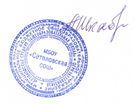 Приложение 2Корректировка плана воспитательной работы уровня основного общего образования возможно с учетом текущих приказов, постановлений, писем, распоряжений Министерства просвещенияКАЛЕНДАРНЫЙ ПЛАН ВОСПИТАТЕЛЬНОЙ РАБОТЫ ШКОЛЫуровень основного общего образованияКАЛЕНДАРНЫЙ ПЛАН ВОСПИТАТЕЛЬНОЙ РАБОТЫ ШКОЛЫуровень основного общего образованияКАЛЕНДАРНЫЙ ПЛАН ВОСПИТАТЕЛЬНОЙ РАБОТЫ ШКОЛЫуровень основного общего образованияКАЛЕНДАРНЫЙ ПЛАН ВОСПИТАТЕЛЬНОЙ РАБОТЫ ШКОЛЫуровень основного общего образованияДела, события, мероприятияклассыОриентировочное время проведенияОтветственныеИНВАРИАНТНЫЕ МОДУЛИИНВАРИАНТНЫЕ МОДУЛИИНВАРИАНТНЫЕ МОДУЛИИНВАРИАНТНЫЕ МОДУЛИМодуль «Урочная деятельность»Модуль «Урочная деятельность»Модуль «Урочная деятельность»Модуль «Урочная деятельность»Оформление стендов (предметно-эстетическая среда,наглядная агитация школьных стендов предметной направленности)5-9сентябрь, в течение годаучителя-предметникиИнтерактивные формы учебной деятельности5-9в течение годаучителя-предметникиСодержание уроков (по плану учителя)5-9в течение годаучителя-предметникиВсероссийский открытый урок «ОБЖ» (урок подготовкидетей к действиям в условиях различного рода чрезвычайных ситуаций)5-901.09Учитель ОБЖ, классные руководителиМеждународный день распространения грамотности(информационная минутка на уроке русского языка)5-908.09Советник по воспитанию, классные руководителиВсероссийский открытый урок «ОБЖ» (приуроченный коДню гражданской обороны Российской Федерации)5-904.10учителя-предметники, классные руководителиИнформационная минутка на уроках литературы поюбилейным датам писателей5-910.12Учитель ОБЖ, классные руководителиИнтерактивные уроки родного русского языка кМеждународному дню родного языка5-921.02учителя-предметники, классные руководителиВсемирный день иммунитета (минутка информации науроках биологии)5-901.03учителя-предметники, классные руководителиВсероссийский открытый урок «ОБЖ» (День пожарнойохраны)5-930.04Учитель ОБЖ, классные руководителиДень государственного флага Российской Федерации5-922.05Советник по воспитанию, классные руководителиДень славянской письменности и культуры5-924.05учителя-предметники, классные руководителиПредметные недели (по графику)5-9в течение годаучителя-предметники, руководитель МОМодуль «Внеурочная деятельность и дополнительное образование»Модуль «Внеурочная деятельность и дополнительное образование»Модуль «Внеурочная деятельность и дополнительное образование»Модуль «Внеурочная деятельность и дополнительное образование»Модуль «Внеурочная деятельность и дополнительное образование»Модуль «Внеурочная деятельность и дополнительное образование»Модуль «Внеурочная деятельность и дополнительное образование»Разговоры о важном5-95-9в течение годав течение годаклассные руководителиклассные руководителиБилет в будущее6-96-9в течение годав течение годаклассные руководителиклассные руководителиПрофориентация 55в течение годав течение годаклассный руководительклассный руководительФункциональная грамотность6-96-9в течение годав течение годаучителя-предметникиучителя-предметникиПрактическая биология5-95-9в течение годав течение года учитель-предметник учитель-предметникЗанимательная физика7-87-8в течение годав течение года учитель-предметник учитель-предметникФизика в задачах99в течение годав течение годаучитель-предметникучитель-предметникДекоративно-прикладное искусство7-87-8в течение годав течение годаучитель-предметникучитель-предметникОбщая физическая подготовка5-85-8в течение годав течение годаУчитель физкультурыУчитель физкультурыСпортивные игры99в течение годав течение годаУчитель физкультурыУчитель физкультурыТеатр «Созвездие»5-85-8в течение годав течение годаучитель-предметникучитель-предметникФизика в быту7-87-8в течение годав течение года учитель-предметник учитель-предметникМой край99в течение годав течение годаучитель-предметникучитель-предметникМодуль «Классное руководство»Модуль «Классное руководство»Модуль «Классное руководство»Модуль «Классное руководство»Модуль «Классное руководство»Модуль «Классное руководство»Модуль «Классное руководство»Поднятие флага. Гимн. «Разговор о важном»Поднятие флага. Гимн. «Разговор о важном»5-95-9каждыйпонедельник, 1 уроком каждыйпонедельник, 1 уроком классные руководителиПроведение классных часов, участие в Днях единыхдействийПроведение классных часов, участие в Днях единыхдействий5-95-9в течение годав течение годаклассные руководителиПроведение инструктажей с обучающимся по ТБ, ПДД, ППБПроведение инструктажей с обучающимся по ТБ, ПДД, ППБ5-95-9в течение годав течение годаклассные руководителиИзучение классного коллективаИзучение классного коллектива5-95-9в течение годав течение годаклассные руководителиВедение портфолио с обучающимися классаВедение портфолио с обучающимися класса5-95-9в течение годав течение годаклассные руководителиКлассные коллективные творческие делаКлассные коллективные творческие дела5-95-9в течение годав течение годаклассные руководителиРеализация	программы	внеурочной	деятельности	склассомРеализация	программы	внеурочной	деятельности	склассом5-95-9По расписанию,в течение годаПо расписанию,в течение годаклассные руководителиЭкскурсии, поездки с классомЭкскурсии, поездки с классом5-95-91 раз в четверть1 раз в четвертьКлассный	руководитель,	родительскийкомитетКонсультации с учителями-предметниками (соблюдениеединых требований в воспитании, предупреждение и разрешение конфликтов)Консультации с учителями-предметниками (соблюдениеединых требований в воспитании, предупреждение и разрешение конфликтов)5-95-9по запросупо запросуклассные руководители, учителя-предметникиМодуль «Основные школьные дела»Модуль «Основные школьные дела»Модуль «Основные школьные дела»Модуль «Основные школьные дела»Модуль «Основные школьные дела»Модуль «Основные школьные дела»Модуль «Основные школьные дела»День ЗнанийДень Знаний5-95-901.0901.09ответственный	по	ВР,	 классные руководителиДень солидарности в борьбе с терроризмомДень солидарности в борьбе с терроризмом5-95-904.0904.09педагог ОБЖ,  классные руководителиНеделя безопасностиНеделя безопасности5-95-91.09-8.091.09-8.09классные руководители, педагог ОБЖМеждународный день распространения грамотностиМеждународный день распространения грамотности5-95-98.098.09Советник, классные руководителиМеждународный день памяти жертв фашизмаМеждународный день памяти жертв фашизма5-95-910.0910.09Советник, классные руководителиМитинг, посвященный освобождению БрянщиныМитинг, посвященный освобождению Брянщины5-95-917.0917.09Вожатая, классные руководителиДень освобождения с.СетоловоДень освобождения с.Сетолово5-95-921.0921.09Классные руководители, вожатаяУроки милосердия и доброты ко Дню пожилых людейУроки милосердия и доброты ко Дню пожилых людей5-95-902.1002.10Классные руководителиДень учителя, День самоуправленияДень учителя, День самоуправления5-95-905.1005.10ответственный	по	ВР,	советник по воспитанию, классные руководителиДень отцаДень отца5-95-913.1013.10классные руководителиОсенний праздник «Золотая Осень»Осенний праздник «Золотая Осень»5-95-920.1020.10Ответственный по ВР, классные руководители«В мире книг» - к международному дню школьныхбиблиотек«В мире книг» - к международному дню школьныхбиблиотек5-95-923.-25.1023.-25.10Советник, классные руководителиДень здоровьяДень здоровья5-95-927.1027.10Учитель физкультуры, классные руководителиУчастие	в	мероприятиях,	посвященных	Дню народного единства (флешмобы онлайн, акция«Окна России», «Флаги России»)Участие	в	мероприятиях,	посвященных	Дню народного единства (флешмобы онлайн, акция«Окна России», «Флаги России»)5-95-902-06.1102-06.11вожатая, советник по воспитательной работе, классные руководителиМероприятие «День матери»Мероприятие «День матери»5-95-923-24.1123-24.11ответственный	по	ВР,	классные руководителиУчастие в акции «Каждой птичке – по кормушке»Участие в акции «Каждой птичке – по кормушке»5-95-907-11.1107-11.11классные руководители«Дорогою	добра»	-	к	международному	дню инвалидов«Дорогою	добра»	-	к	международному	дню инвалидов5-95-901.1201.12 советник по воспитательной работе,классные руководителиДень неизвестного солдатаДень неизвестного солдата5-95-93.123.12Советник по воспитанию, классные руководителиДень Героев РоссииДень Героев России5-95-908.1208.12Учитель истории,	классные руководителиДень конституции РФДень конституции РФ5-95-912.1212.12Советник, классные руководителиДень здоровьяДень здоровья5-95-927.1227.12Учитель физкультуры, кл.руководителиУчастие	в	новогодних	мероприятиях «В гости к Деду Морозу»(утренники, спектакли)5-928-29.12ответственный	по	ВР,  классные руководителиМесячник военно-патриотической работы5-923.01-23.02Педагог-организатор ОБЖ, ответственный по ВР, классные руководителиДень освобождения  «лагеря смерти» ОсвенцимаДень памяти жертв Холокоста5-926.01классные руководители, советник по воспитанию«Память сердца: непокоренный Ленинград!»5-926.01педагог-организатор, классные руководители, педагоги«Воспитать в себе человека…» - к 120-летию содня смерти Антона Павловича Чехова5-926-29.01Классные руководителиДень разгрома советскими войсками немецко-фашистских войск в Сталинградской битве5-92.02Педагог-организатор, учитель истории, классные руководителиДень памяти о россиянах, исполняющих свой долг за пределами Отечества5-915.02Учитель ОБЖ, классные руководителиДень российской науки – развивающие занятия5-908.02классные руководителиМеждународный день родного языка5-921.02Учителя-предметники, классные руководители«Зарничка» - ко Дню защитников Отечества5-921.02классные	руководители,	учитель	физической культурыМероприятие, посвященное 23 февраля5-922.02Ответственный по ВР, педагог-организатор, классные руководителиКонцерт,	посвященный	Международномуженскому дню 8 Марта5-907.03ответственный	по ВР, классные руководителиДень воссоединения Крыма с Россией5-918.03советник	по воспитательной работе,  классные руководителиВсемирный день театра5-927.03Руководитель школьного театра, учитель музыкиВсемирный День здоровья5-98.04Учитель физкультуры, классные руководителиУчастие	в	мероприятиях,	посвященных	ДнюКосмонавтики5-912.04Советник , классные руководителиДень памяти о геноциде советского народа в годы ВОВ5-919.04Учитель истории, классные руководителиВсемирный день Земли5-922.04Учитель биологии, классные руководителиПраздник Весны и Труда5-930.04Классные руководителиАкция «Вахта памяти»5-915.04-10.05Ответственный по ВР, классные руководителиУчастие в мероприятиях, посвященных празднованию Дня Победы (изготовление открыток для ветеранов Великой Отечественнойвойны, «Окна Победы», «Бессмертный полк» и5-96-8.05ответственный по ВР, советник по воспитанию, классные руководители, педагогиДень детских общественных организаций России5-920.05Вожатая, советник по воспитанию, классные руководителиДень славянской письменности5-924.05Учителя русского языка, советник по воспитаниюДень здоровья5-923.05Учитель физкультуры, классные руководителиТоржественная линейка, посвященная Последнему звонку5-924.05Ответственный по ВР, классные руководителиДень защиты детей5-931.05Ответственный по ВР, классные руководителиМодуль «Внешкольные мероприятия»Модуль «Внешкольные мероприятия»Модуль «Внешкольные мероприятия»Модуль «Внешкольные мероприятия»Внешкольные мероприятия, в том числе организуемыесовместно	с	социальными	партнёрами общеобразовательной организации5-9в течение годаклассные руководители, социальные партнерыВнешкольные тематические мероприятия воспитательной направленности по учебным предметам, курсам, модулям5-9в течение годаклассные	руководители,	учителя-предметники, социальный педагогЭкскурсии, походы выходного дня (в музей, картиннуюгалерею, на предприятие и др.)5-9в течение годаклассные	руководители,	родительскийкомитет.Коллективно-творческие дела5-9в течение годаклассные руководителиМодуль «Организация предметно-пространственной среды»Модуль «Организация предметно-пространственной среды»Модуль «Организация предметно-пространственной среды»Модуль «Организация предметно-пространственной среды»Оформление внешнего фасада здания, класса, холла при входе	в	общеобразовательную	организациюгосударственной	символикой	Российской	Федерации, субъекта	Российской	Федерации,	муниципальногообразования (флаг, герб) - изображениями символики Российского государства в разные периоды тысячелетней истории, исторической символики региона.Оформление школьного уголка - (название, девиз класса, информационный стенд), уголка безопасности5-9август-сентябрьответственный по ВР, педагог- организатор, классные руководителиРазмещение карт России, регионов, муниципальных образований (современных и исторических, точных и стилизованных,	географических,	природных, культурологических, художественно оформленных, в томчисле материалами, подготовленными обучающимися)5-9по мере необходи-мостипедагог-организатор, классные руководителиОрганизацию и проведение церемоний поднятия (спуска) государственного флага Российской Федерации5-9каждыйпонедельник, 1 урокомответственный по ВР, советник по воспитанию, классные руководителиПодготовку и размещение регулярно сменяемых экспозиций творческих работ обучающихся в разных предметных областях, демонстрирующих их способности,знакомящих с работами друг друга5-9согласно планаклассные руководителиОрганизация и поддержание в общеобразовательной организации звукового пространства позитивной духовно- нравственной,	гражданско-патриотической воспитательной направленности (звонки-мелодии, музыка, информационные сообщения), исполнение гимнаРоссийской Федерации5-9по мере необходи-мостиответственный по ВР, АХЧ, педагог- организатор, классные руководителиОформление и обновление «мест новостей», стендов в помещениях (холл первого этажа, рекреации), содержащих в доступной, привлекательной форме новостную информацию позитивного гражданско- патриотического, духовно-нравственного содержания,фотоотчёты об интересных событиях, поздравления педагогов и обучающихся5-9в течение годаответственный по ВР, советник по воспитанию, классные руководителиОформление,	поддержание,	использование	в воспитательном процессе «мест гражданского почитания»в помещениях общеобразовательной организации или на прилегающей территории для общественно-гражданскогопочитания	лиц,	мест,	событий	в	истории России;  мемориалов воинской славы, памятников, памятных досок5-9по мере необходи-мостиответственный по ВР, советник по воспитанию, классные руководителиПоддержание эстетического вида и благоустройство здания, холлов, классов, доступных и безопасных рекреационных зон, озеленение территории приобщеобразовательной организации5-9в течение годаОтветственный по ВР, советник по воспитанию, классные руководителиОформление,	поддержание	и	использование	игровыхпространств,	спортивных	и	игровых	площадок,	зон активного и тихого отдыха5-9по мере необходимостиответственный по ВР,  советник по воспитанию, классные руководителиОформление пространств проведения значимых событий, праздников,	церемоний,	торжественных	линеек,творческих вечеров (событийный дизайн)5-9по мере необходимостиответственный по ВР, советник по воспитанию, классные руководителиОбновление материалов (стендов, плакатов, инсталляций и др.), акцентирующих внимание обучающихся на важных для воспитания ценностях, правилах, традициях,укладе общеобразовательной организации, актуальных вопросах профилактики и безопасности5-9по мере необходимостисоциальный педагогМодуль «Взаимодействие с родителями или их законными представителями»Модуль «Взаимодействие с родителями или их законными представителями»Модуль «Взаимодействие с родителями или их законными представителями»Модуль «Взаимодействие с родителями или их законными представителями»Модуль «Взаимодействие с родителями или их законными представителями»Модуль «Взаимодействие с родителями или их законными представителями»Модуль «Взаимодействие с родителями или их законными представителями»Заседание Совета родителей5-95-91 раз в четверть1 раз в четвертьответственный по ВР, советник по воспитательной	работе, классные руководителиответственный по ВР, советник по воспитательной	работе, классные руководителиКлассные и общешкольные родительские собрания5-95-91 раз в четверть1 раз в четвертьклассные руководители, администрацияклассные руководители, администрацияИндивидуальные беседы с родителями «группы риска»,неуспевающими5-95-9по запросупо запросуклассные руководители, социальный педагогклассные руководители, социальный педагогКонсультации с учителями-предметниками5-95-9по запросупо запросуУчителя-предметники, классн.руковдителиУчителя-предметники, классн.руковдителиМодуль «Самоуправление»Модуль «Самоуправление»Модуль «Самоуправление»Модуль «Самоуправление»Модуль «Самоуправление»Модуль «Самоуправление»Модуль «Самоуправление»Выборы органов самоуправления в классе5-9сентябрьсентябрьклассные руководителиклассные руководителиклассные руководителиЗаседания	комитетов,	выборы	актива	школьного самоуправления5-9вторая неделя сентябрявторая неделя сентябряклассные руководителиклассные руководителиклассные руководителиУчеба актива5-9в течение года,сентябрьв течение года,сентябрьответственный по ВР, советник повоспитательной работеответственный по ВР, советник повоспитательной работеответственный по ВР, советник повоспитательной работеЗаседание	актива	школьного	самоуправления	попланированию мероприятий на четверть (раз в четверть)5-9каждый второйвторник месяцакаждый второйвторник месяцаответственный по ВР, советник повоспитательной работеответственный по ВР, советник повоспитательной работеответственный по ВР, советник повоспитательной работеПодготовка к Дню учителя. День самоуправления5-91-5.101-5.10ответственный по ВР, советник повоспитательной работеответственный по ВР, советник повоспитательной работеответственный по ВР, советник повоспитательной работеНовогодний	переполох:	подготовка	кпразднованию Нового года, работа мастерской Деда Мороза. Новогодниепраздники5-9декабрьдекабрьответственный по ВР, советник по воспитательной	работе,	классныеруководителиответственный по ВР, советник по воспитательной	работе,	классныеруководителиответственный по ВР, советник по воспитательной	работе,	классныеруководителиЗаседание Совета старшеклассников. Работа актива поподготовке	и	проведению	месячника	военно- патриотического воспитания5-9январь-февральянварь-февральответственный по ВР, советник повоспитательной	работе,	классные руководителиответственный по ВР, советник повоспитательной	работе,	классные руководителиответственный по ВР, советник повоспитательной	работе,	классные руководителиЗаседание членов совета, акция «Я помню, я горжусь»5-9апрельапрельответственный по ВР, советник повоспитательной	работе,	классные руководителиответственный по ВР, советник повоспитательной	работе,	классные руководителиответственный по ВР, советник повоспитательной	работе,	классные руководителиИтоговое заседание актива школьного самоуправления5-9маймайответственный по ВР, советник повоспитательной работеответственный по ВР, советник повоспитательной работеответственный по ВР, советник повоспитательной работеМодуль «Профилактика и безопасность»Модуль «Профилактика и безопасность»Модуль «Профилактика и безопасность»Модуль «Профилактика и безопасность»Модуль «Профилактика и безопасность»Модуль «Профилактика и безопасность»Модуль «Профилактика и безопасность»Месячник безопасности жизнедеятельности (профилактика ДТП, пожарной безопасности,экстремизма, терроризма, беседы, классные часы по ПДД)5-9сентябрьсентябрьпреподаватель-организатор	ОБЖ,	классные руководителипреподаватель-организатор	ОБЖ,	классные руководителипреподаватель-организатор	ОБЖ,	классные руководителиВсероссийский открытый урок по ОБЖ      5-901.0901.09Преподаватель ОБЖ,	классныеруководителиПреподаватель ОБЖ,	классныеруководителиПреподаватель ОБЖ,	классныеруководителиРейд	по	проверке	наличия	схем безопасного маршрута и наличия светоотражающих элементов у обучающихся5-914 - 19.0914 - 19.09преподаватель-организатор	ОБЖ, классные руководителипреподаватель-организатор	ОБЖ, классные руководителипреподаватель-организатор	ОБЖ, классные руководителиОткрытые	уроки	по	предмету	ОБЖ	с привлечением	специалистов служб безопасности5-9октябрьоктябрьПреподаватель ОБЖ,	классные руководителиПреподаватель ОБЖ,	классные руководителиПреподаватель ОБЖ,	классные руководителиОбъектовая	тренировка	эвакуации	при	угрозетеррористического акта5-9октябрьоктябрьпреподаватель-организатор, ОБЖ, классныеруководителипреподаватель-организатор, ОБЖ, классныеруководителипреподаватель-организатор, ОБЖ, классныеруководителиУчастие	в	муниципальном конкурсе	по ПДД «Безопасное колесо»5апрельапрельпреподаватель-организатор ОБЖ, классныеруководителипреподаватель-организатор ОБЖ, классныеруководителипреподаватель-организатор ОБЖ, классныеруководителиУчастие	в	акции «Стань ярче!»5-91 четверть1 четвертьпреподаватель-организатор ОБЖ, классныеруководителипреподаватель-организатор ОБЖ, классныеруководителипреподаватель-организатор ОБЖ, классныеруководителиУчастие в творческом конкурсе по безопасностидорожного движения «Дорожная мозаика»5-7ноябрьноябрьпреподаватель-организатор ОБЖ, классныеруководителипреподаватель-организатор ОБЖ, классныеруководителипреподаватель-организатор ОБЖ, классныеруководителиУчастие в конкурсе рисунков «Красный, желтый, зеленый»5-8мартмартпреподаватель-организатор ОБЖ, классныеруководителипреподаватель-организатор ОБЖ, классныеруководителипреподаватель-организатор ОБЖ, классныеруководителиМодуль «Социальное партнерство (сетевое взаимодействие)»Модуль «Социальное партнерство (сетевое взаимодействие)»Модуль «Социальное партнерство (сетевое взаимодействие)»Модуль «Социальное партнерство (сетевое взаимодействие)»Модуль «Социальное партнерство (сетевое взаимодействие)»Модуль «Социальное партнерство (сетевое взаимодействие)»Модуль «Социальное партнерство (сетевое взаимодействие)»Взаимодействие с; - ДЮСШ «Чемпион»(секции),ЦРБ (беседы, медосмотры, встречи с медработником), Районная библиотека (литерат. гостиные, встречи, чтения и т.д), ЦДТ «Успех» концерты, праздники, кружкиПолиция (беседы, часы общения, встречи с участковым и т.д.)Школа искусств (концерты, обучение)5-9в течение годав течение годаОтветственный  по ВР, классныеруководителиОтветственный  по ВР, классныеруководителиОтветственный  по ВР, классныеруководителиМодуль «Профориентация»Модуль «Профориентация»Модуль «Профориентация»Модуль «Профориентация»Модуль «Профориентация»Модуль «Профориентация»Модуль «Профориентация»Проект «Билет в будущее»6-9в течение годав течение годаКлассные руководители, педагог-навигаторКлассные руководители, педагог-навигаторКлассные руководители, педагог-навигаторОбъединения дополнительного образования, направленные на профессиональное самоопределение обучающихся:Шаг в профессию;Познай себя;5-9в течение годав течение годаклассные	руководителиклассные	руководителиклассные	руководителиПрофориентационные часы общения («Профессии моей семьи», «Моя мечта о будущей профессии», «Путь впрофессию начинается в школе»)5-9в течение года (по планукл.руководителя)в течение года (по планукл.руководителя)классные руководителиклассные руководителиклассные руководителиВстречи с людьми разных профессий, представителейучебных заведений.5-9в течение годав течение годаклассные	руководители,	советник	повоспитаниюклассные	руководители,	советник	повоспитаниюклассные	руководители,	советник	повоспитаниюЭкскурсии на предприятия и организации поселка5-9в течение годав течение годаОтветственный по ВР, классные руководителиОтветственный по ВР, классные руководителиОтветственный по ВР, классные руководителиУчастие в работе всероссийских профориентационных проектов (просмотр лекций, участие в мастер - классах, посещение открытых уроков – онлайн - уроки финансовой грамотности (регистрация пользователей на платформе проекта «Билет в будущее»), тестирование наплатформе проекта «Билет в будущее», Всероссийские открытые уроки на порале «ПроеКТОриЯ»)6-9в течение годав течение годаответственный по ВР, советник по воспитательной работе, классные руководителиответственный по ВР, советник по воспитательной работе, классные руководителиответственный по ВР, советник по воспитательной работе, классные руководителиВАРИАТИВНЫЕ МОДУЛИВАРИАТИВНЫЕ МОДУЛИВАРИАТИВНЫЕ МОДУЛИВАРИАТИВНЫЕ МОДУЛИВАРИАТИВНЫЕ МОДУЛИВАРИАТИВНЫЕ МОДУЛИВАРИАТИВНЫЕ МОДУЛИМодуль «Детские и общественные объединения»Модуль «Детские и общественные объединения»Модуль «Детские и общественные объединения»Модуль «Детские и общественные объединения»Модуль «Детские и общественные объединения»Модуль «Детские и общественные объединения»Модуль «Детские и общественные объединения»Вступление	обучающихся	в	объединение	РДДМ«Движение первых» (первичное отделение)5-9в течение годав течение годасоветник по воспитательной работе, ответственный по ВРсоветник по воспитательной работе, ответственный по ВРсоветник по воспитательной работе, ответственный по ВРДни единых действий: участие во Всероссийской акции, посвященной Дню знаний5-901.0901.09советник	по	воспитательной	работе, классные руководителисоветник	по	воспитательной	работе, классные руководителисоветник	по	воспитательной	работе, классные руководителиДни единых действий: участие во Всероссийской акции,посвященной Дню туризма5-927.0927.09советник по воспитательной работе, классныеруководителисоветник по воспитательной работе, классныеруководителисоветник по воспитательной работе, классныеруководителиДни единых действий: участие во Всероссийской акции, посвященной Дню учителя5-905.1005.10советник по воспитательной работе, классные руководителисоветник по воспитательной работе, классные руководителисоветник по воспитательной работе, классные руководителиДни единых действий: участие во Всероссийской акции, посвященной Дню народного единства5-904.1104.11советник по воспитательной работе, классные руководителисоветник по воспитательной работе, классные руководителисоветник по воспитательной работе, классные руководителиДни единых действий: участие во Всероссийской акции, посвященной Дню матери5-929.1129.11советник по воспитательной работе, классные руководителисоветник по воспитательной работе, классные руководителисоветник по воспитательной работе, классные руководителиДни единых действий: участие во Всероссийской акции,посвященной Дню Героев Отечества, кинопросмотр5-909.1209.12советник по воспитательной работе, классныеруководителисоветник по воспитательной работе, классныеруководителисоветник по воспитательной работе, классныеруководителиДни единых действий: участие во Всероссийской акции«Подари книгу» в Международный день книгодарения5-914.0214.02советник по воспитательной работе, классныеруководителисоветник по воспитательной работе, классныеруководителисоветник по воспитательной работе, классныеруководителиДни единых действий: участие во Всероссийской акции,посвященной Дню защитника Отечества5-923.0223.02советник по воспитательной работе, классныеруководителисоветник по воспитательной работе, классныеруководителисоветник по воспитательной работе, классныеруководителиДни единых действий: участие во Всероссийской акции,посвященной Международному женскому дню5-908.0308.03советник по воспитательной работе, классныеруководителисоветник по воспитательной работе, классныеруководителисоветник по воспитательной работе, классныеруководителиДни единых действий: участие во Всероссийской акции,посвященной Дню счастья5-920.0320.03советник по воспитательной работе, классныеруководителисоветник по воспитательной работе, классныеруководителисоветник по воспитательной работе, классныеруководителиДни единых действий: участие во Всероссийской акции,посвященной Дню смеха5-901.0401.04советник по воспитательной работе, классныеруководителисоветник по воспитательной работе, классныеруководителисоветник по воспитательной работе, классныеруководителиДни единых действий: участие во Всероссийской акции,посвященной Дню Победы5-909.0509.05советник по воспитательной работе, классныеруководителисоветник по воспитательной работе, классныеруководителисоветник по воспитательной работе, классныеруководителиМодуль «Школьные медиа»Модуль «Школьные медиа»Модуль «Школьные медиа»Модуль «Школьные медиа»Модуль «Школьные медиа»Модуль «Школьные медиа»Модуль «Школьные медиа»Книжные выставки, стенды, информационные уголки освещающие	деятельность	в	области	гражданскойзащиты, правила поведения обучающихся5-91 – 10.101 – 10.10педагог-организатор ОБЖпедагог-организатор ОБЖпедагог-организатор ОБЖИнформационная	и	книжная	выставка	«Деньсолидарности и борьбы с терроризмом»5-910-20.1010-20.10Учителя, педагог-организатор ОБЖУчителя, педагог-организатор ОБЖУчителя, педагог-организатор ОБЖУчастие во Всероссийской акции «Час кода»5-901-04.1201-04.12классные руководители, учителя информатикиклассные руководители, учителя информатикиклассные руководители, учителя информатикиТематическая	фотовыставка,	видеопроекты,	подкасты,посвященные Дню народного единства – сайт школы, группа ВК)5-91-05.111-05.11советник по воспитательной работе, классныеруководителисоветник по воспитательной работе, классныеруководителисоветник по воспитательной работе, классныеруководителиКинолектории, посвящённые освобождению Ленинградаот фашистской блокады и Дне памяти жертв холокоста5-9январьянварьсоветник по воспитательной работе, классныеруководителисоветник по воспитательной работе, классныеруководителиКинолектории, посвященные Дню защитника Отечества5-9февральфевральпедагог-организатор, классные руководителипедагог-организатор, классные руководителиТематическая	фотовыставка,	видеопроекты,	подкасты, посвященные Дню Победы – сайт школы, группа ВК5-901-09.0501-09.05советник по воспитательной работе, классные руководителисоветник по воспитательной работе, классные руководителиКинолектории, посвященные Дню Победы5-9маймайклассные руководителиклассные руководителиВыставка	рисунков	и   плакатов   «С   днем	защитникаОтечества»5-916-23.0216-23.02Ответственный по ВР, классные руководителиОтветственный по ВР, классные руководителиВыставка рисунков «8 Марта», выставкаподелок5-902-10.0302-10.03Ответственный по ВР, классные руководителиОтветственный по ВР, классные руководителиВыставка	рисунков,	плакатов,   посвященный	первомуполету в космос Ю.Гагарина.5-88-12.048-12.04советник	по	воспитательной	работе,классные руководителисоветник	по	воспитательной	работе,классные руководителиВесенний субботник «Школе – чистый двор»5-923-30.0423-30.04Учитель технологии, классные руководителиУчитель технологии, классные руководителиОформление выставки в фойе, приуроченной к памятнойдате – День Победы в Великой Отечественной войне6-801-10.0501-10.05Ответственный по ВР,	советник	повоспитательной работеОтветственный по ВР,	советник	повоспитательной работеМодуль «Экскурсии, походы»Модуль «Экскурсии, походы»Модуль «Экскурсии, походы»Модуль «Экскурсии, походы»Модуль «Экскурсии, походы»Модуль «Экскурсии, походы»Сезонные экскурсии, походы в природу5-9По плануПо плануУчитель биологии, классныеруководителиУчитель биологии, классныеруководителиПоходы в кинотеатры, на выставки, в музеи5-9в течение годав течение годаклассные	руководители,	родительскийкомитетклассные	руководители,	родительскийкомитетЭкскурсии по патриотической тематике, профориентации5-9в течение годав течение годаклассные	руководители,	родительскийкомитетклассные	руководители,	родительскийкомитетПоходы выходного дня, экскурсии, походы, экспедиции5-9в течение годав течение годаклассные	руководители,	родительский комитетклассные	руководители,	родительский комитетОрганизация экскурсий в МЧС, в пожарную часть5-9в течение годав течение годапреподаватель-организатор	ОБЖ,	классныеруководителипреподаватель-организатор	ОБЖ,	классныеруководители